                 Foredrag ved Jan Nordal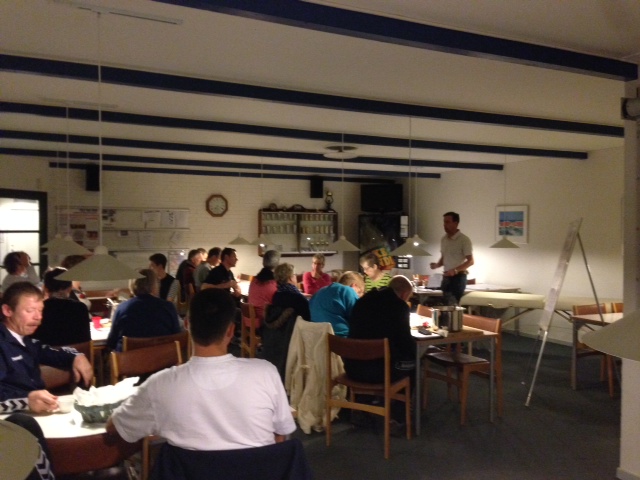 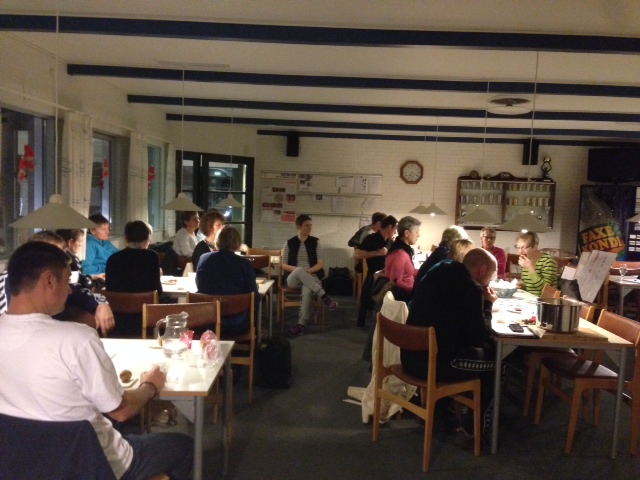 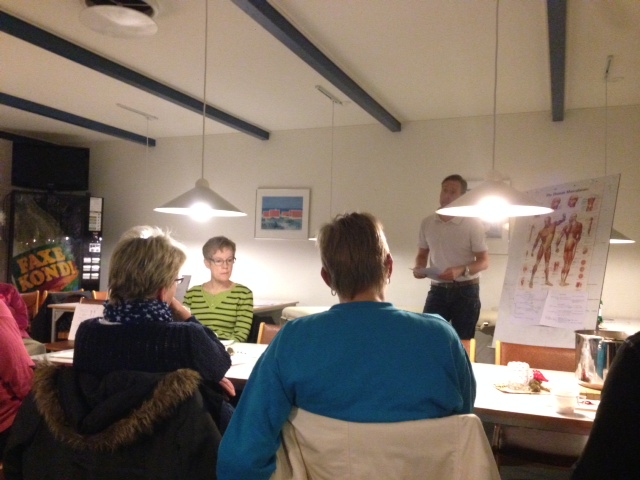 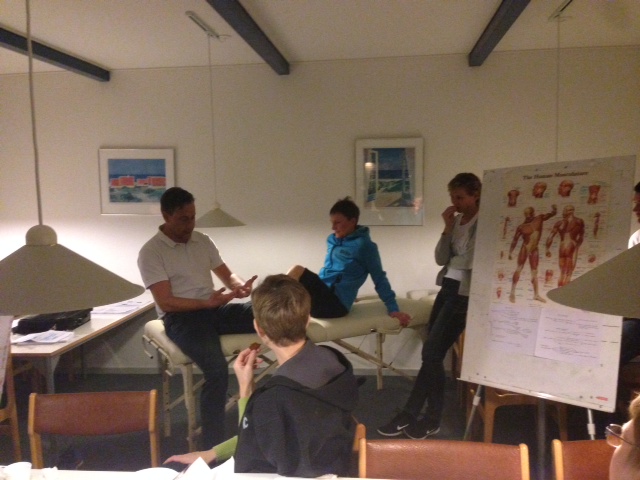 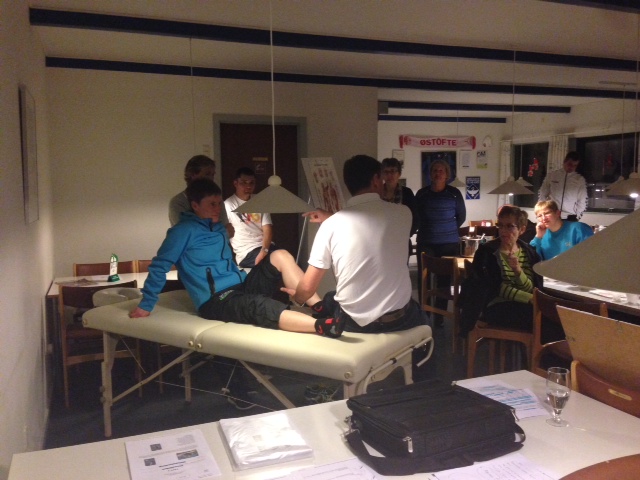 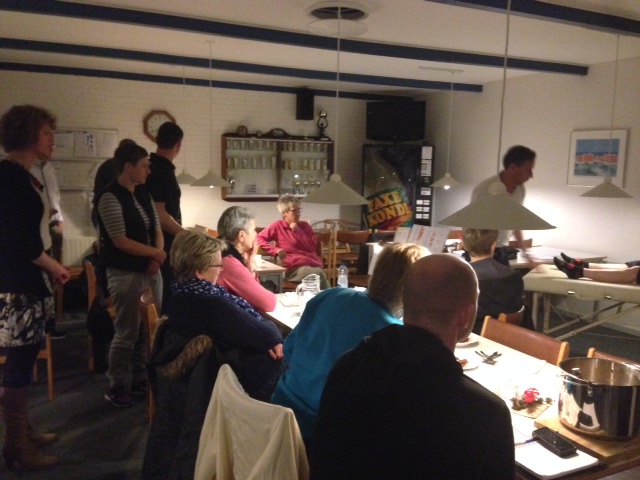 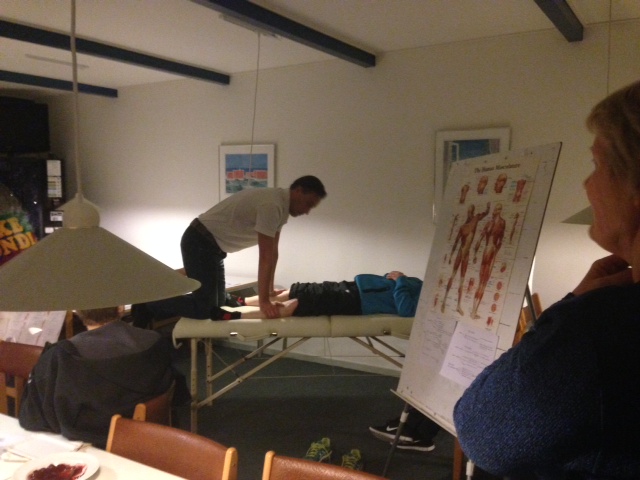 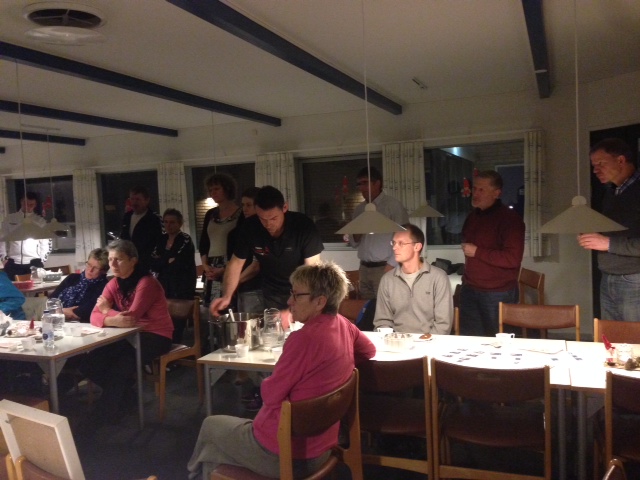 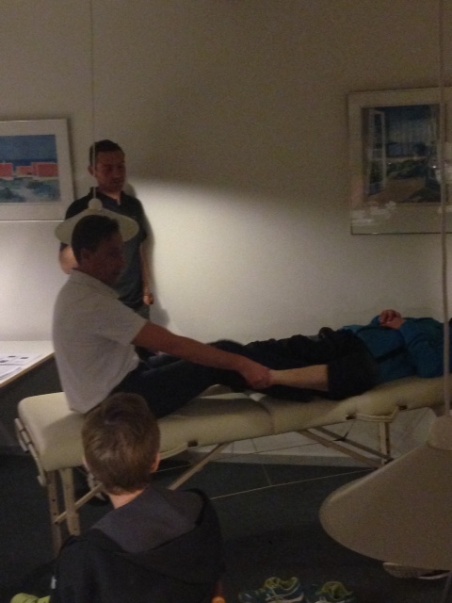 